Plaats: TeamkamerAanwezig: Mirjam W, Mariska, Monique,Frans, Christel.Notulist: Mariska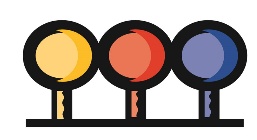  Notulen MR-vergadering                                                            Di. 21 mei 19.30 uur statusActie door1OpeningWelkom aan iedereen in deze vergadering namens de voorzitter Christel.2Notulen van de vorige vergadering Er zijn geen opmerkingen. De notulen zijn goedgekeurd door de aanwezige MR-leden.GoedgekeurdMR3Post en algemene mededelingen Geen mededingen die niet al reeds zijn opgenomen in de agenda.DoorgenomenMR4GMRGeen mededelingenDoorgenomen5Mededelingen:Team: Geen specifieke mededelingenOuders: De Leerplein app. die sinds kort in gebruik is genomen, is niet voor alle groepen even actueel. Er wordt gekeken of alle groepen evenveel nieuws hierop kunnen melden.Directie: Op 2 juli gaat het team naar de schoollocatie De Matengaarde kijken, dit wordt de locatie tijdens de nieuwbouw van onze school.De score van de Cito-toets is dit jaar 534,4 de ondergrens is 534,6 na 2 jaar boven de grens gescoord te hebben zitten we dit jaar net onder de grens.Juf Anne-mai vertrekt na dit schooljaar naar een andere school, er is een vacature geplaatst. Juf Rita ,de gymlerares, vertrekt naar De Rietendakschool.Er is een afsluitend overleg geweest met Elly , de ondersteuner voor de sterrenschool.Er is schade opgelopen aan de 3 scholen rondom het grasveld. De schade is aangetroffen op het dak. De betreffende kinderen die de schade veroorzaakt hebben zijn hierop aangesproken, tevens de ouders van deze kinderen. Het betreft kinderen van alle drie de scholen.Besproken6Visie sterrenscholen en groepsindelingDe groepsindeling van de klassen en de Units worden besproken en goedgekeurd door de aanwezige  MR-leden. Deze week wordt deze groepsindeling direct gecommuniceerd aan de ouders ondanks dat de namen van de kinderen en de leraren nog niet bekend zijn. Dit om de communicatie vlot te laten verlopen. De lijsten inclusief de namen worden half juni gecommuniceerd.De visie van de sterrenschool wordt in een ouderavond medegedeeld op 19 juni.Besproken7VakantieroosterOndanks dat het kabinet zich voorlopig negatief heeft uitgesproken over het vrij inplannen van de vakanties blijven de snipperdagen het komende schooljaar bestaan. De reden hiervoor is ,dat de leerlingen 20 uur extra lesuren maken per jaar. Devakantieregeling wordt besproken en goedgekeurd tijdens de vergadering.Goedgekeurd8NieuwbouwDe architecten hebben een te ruime berekening gemaakt en zitten boven de geplande kosten. Mocht dit niet binnen het aangepaste  budget passen moet er een nieuwe berekening gemaakt worden en verhuizen we niet in de herfstvakantie maar op zijn vroegst in de voorjaarsvakantie Ditzelfde geldt voor de school van onze buren ‘De Schakel’. Er zijn gesprekken gaande tussen de schoolbesturen van De Schakel, De Bongerd, de architecten en de gemeente.Besproken9Swot Deze is doorgesprokenBesprokenVolgende vergadering di. 2 juli 2019Volgende vergadering di. 2 juli 2019Volgende vergadering di. 2 juli 2019Volgende vergadering di. 2 juli 2019